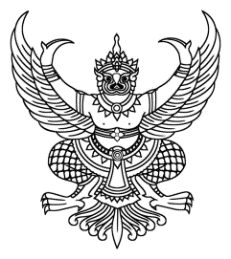 คำสั่งเทศบาลตำบลหนองกราดที่ .......... / ๒๕๖6เรื่อง ………………………………………………………………เพื่อให้การดำเนินงาน ………………………… เป็นไปด้วยความเรียบร้อยและมีประสิทธิภาพ  เทศบาลตำบลหนองกราด จึงแต่งตั้งคณะกรรมการดำเนินงาน…………..… ประกอบด้วยให้กรรมการทุกท่านตั้งใจปฏิบัติหน้าที่ตามที่ได้รับมอบหมาย บังเกิดผลดีต่อทางราชการ  สั่ง  ณ  วันที่       เดือน         พ.ศ.  ๒๕๖๒ (นางสุภัคสิริ  สิทธิ์เมธาโภคิน)     นายกเทศมนตรีตำบลหนองกราด๑.คณะกรรมการอำนวยการคณะกรรมการอำนวยการคณะกรรมการอำนวยการ๑.๑๑.๑ประธานกรรมการ๑.๒๑.๒รองประธานกรรมการ๑.๓๑.๓กรรมการ๑.๔๑.๔กรรมการและเลขานุการโดยให้คณะกรรมการอำนวยการมีหน้าที่ให้คำปรึกษา สนับสนุนการดำเนินงานของคณะกรรมการดำเนินงาน…………ทุกฝ่ายให้มีประสิทธิภาพโดยให้คณะกรรมการอำนวยการมีหน้าที่ให้คำปรึกษา สนับสนุนการดำเนินงานของคณะกรรมการดำเนินงาน…………ทุกฝ่ายให้มีประสิทธิภาพโดยให้คณะกรรมการอำนวยการมีหน้าที่ให้คำปรึกษา สนับสนุนการดำเนินงานของคณะกรรมการดำเนินงาน…………ทุกฝ่ายให้มีประสิทธิภาพโดยให้คณะกรรมการอำนวยการมีหน้าที่ให้คำปรึกษา สนับสนุนการดำเนินงานของคณะกรรมการดำเนินงาน…………ทุกฝ่ายให้มีประสิทธิภาพ๒.คณะกรรมการฝ่าย…………..คณะกรรมการฝ่าย…………..คณะกรรมการฝ่าย…………..๒.๑๒.๑ประธานกรรมการ๒.๒๒.๒รองประธานกรรมการ๒.๓๒.๓กรรมการ๒.๔๒.๔กรรมการและเลขานุการโดยให้คณะกรรมการฝ่าย…….มีหน้าที่……………….โดยให้คณะกรรมการฝ่าย…….มีหน้าที่……………….โดยให้คณะกรรมการฝ่าย…….มีหน้าที่……………….โดยให้คณะกรรมการฝ่าย…….มีหน้าที่……………….๓.คณะกรรมการฝ่าย…………..คณะกรรมการฝ่าย…………..คณะกรรมการฝ่าย…………..๒.๑๒.๑ประธานกรรมการ๒.๒๒.๒รองประธานกรรมการ๒.๓๒.๓กรรมการ๒.๔๒.๔กรรมการ    ๒.๕    ๒.๕กรรมการ    ๒.๖    ๒.๖กรรมการและเลขานุการโดยให้คณะกรรมการฝ่าย…….มีหน้าที่……………….โดยให้คณะกรรมการฝ่าย…….มีหน้าที่……………….โดยให้คณะกรรมการฝ่าย…….มีหน้าที่……………….โดยให้คณะกรรมการฝ่าย…….มีหน้าที่……………….๓.คณะกรรมการฝ่าย…………..คณะกรรมการฝ่าย…………..คณะกรรมการฝ่าย…………..    ๓.๑    ๓.๑ประธานกรรมการ    ๓.๒    ๓.๒รองประธานกรรมการ    ๓.๓    ๓.๓กรรมการ    ๓.๔    ๓.๔กรรมการ    ๓.๕    ๓.๕กรรมการและเลขานุการโดยให้คณะกรรมการฝ่าย…….มีหน้าที่……………….โดยให้คณะกรรมการฝ่าย…….มีหน้าที่……………….โดยให้คณะกรรมการฝ่าย…….มีหน้าที่……………….โดยให้คณะกรรมการฝ่าย…….มีหน้าที่……………….๔.คณะกรรมการฝ่าย…………..คณะกรรมการฝ่าย…………..คณะกรรมการฝ่าย…………..    ๔.๑    ๔.๑ประธานกรรมการ    ๔.๒    ๔.๒รองประธานกรรมการ    ๔.๓    ๔.๓กรรมการ    ๔.๔    ๔.๔กรรมการ    ๔.๕    ๔.๕กรรมการและเลขานุการโดยให้คณะกรรมการฝ่าย…….มีหน้าที่……………….โดยให้คณะกรรมการฝ่าย…….มีหน้าที่……………….โดยให้คณะกรรมการฝ่าย…….มีหน้าที่……………….โดยให้คณะกรรมการฝ่าย…….มีหน้าที่……………….